JR. OPENING EXERCISES:       10:10 – 10:15 AMJR. SINGING TIME:                  10:15 - 10:35 AMSR. OPENING EXERCISES:       10:40 – 10:45 AMSR. SINGING TIME:                  10:45 – 1:00 AM Jesus Christ is the good shepherd. (4 minutes)“I am the good shepherd, and know my sheep, and am known of mine” (John 10:14).Read this background information, then explain shepherding in simple terms using pictures as outlined below: http://www.ldsliving.com/3-Insights-from-the-Holy-Land-to-Deepen-Your-Understanding-of-Christs-Title-as-the-Good-Shepherd/s/89785ASK:  Who is this?  (Target answer:  a shepherd)ASK:  What do shepherds do?  (Target answer:  take care of sheep)ASK:  What is this?  (Target answer:  A sheep pen or “sheep fold”)SAY:  Shepherds used caves or rocks or sometimes sticks to build sheep folds.  They slept in the door to watch for danger and protect the sheep.SAY:  Our moms are like good shepherds too—they know us, they “number” or keep track of us, they protect us, they give their lives for us (sacrificing things they want to do to help us).  SING:  More Than Enough by Shawna EdwardsACTIVITY:  Shepherd SingingTry to sing along as the “shepherd” points to emojis with the crook of a staff.“Sheep” follow “shepherd” (a.k.a. Primary follows the chorister/shepherd based on actions, dynamics, or yoga cards)   Sheep maskSAY:  Who are the other shepherds in our lives who help Jesus take care of us?  (Target answers:  Prophets, bishops, parents, grandparents, teachers)2)  The sheep know the shepherd’s voice and follow him. (3 minutes)“My sheep hear my voice and I know them, and they follow me” (John 10:27). SAY:  The sheep from different shepherds would all get mixed up in the pen.  The shepherds would sort them out by calling them.  Because the sheep knew the shepherd’s voice, they would follow their own shepherd.  30-SECOND OBJECT LESSON:  Close your eyes.  See if you can tell me which voice is calling you.  (Different Primary Presidency members say:  “Come here, sheep!”  Children identify the person]  When we read our scriptures and say our prayers, we are getting to know Jesus and putting His voice in our minds and hearts so that when the Spirit speaks to us, we recognize it and know to follow it. SING:  Come, Follow Me, #116 Activity 1:  Primary children are the “shepherds” who begin the phrase, chorister is the “sheep” who finishes the sentence started by the “shepherd” in a sheep voice—kind of baaing like a cartoon sheepActivity 2:  Mary Had A Little Lamb Circle Game“Shepherd” holds a lamb in the middle of the circle.Children in the circle hold up their arms to form arches. The shepherd and the lamb go in and out of the windows in the arches (following the leader style) until the song ends.3) We are Jesus’s sheep and He loves us. (1 minute)“And ye are my flock, the flock of my pasture, are men, and I am your God, saith the Lord God” (Ezekiel 34:31).SAY:  Shepherds put their sheep in sheep folds to keep them safe.  We are Jesus’s sheep.  He loves us and so he leads us to His church and gives us commandments to keep us safe. “…and ye are my sheep, and ye are numbered among those whom the Father hath given me” (3 Nephi 15:24).“…and he numbereth his sheep…” (1 Nephi 22:25).SING:  Keep the Commandments, 146Activity 1:  Blow “sheep” (cotton balls or balloons) into their pens with “shepherds’ crooks” (straws or flyswatters) [Commandments keep us safe and free]ASK:  Did you notice that the shepherds had to guide the sheep gently or they lost their balance and fell off the table?  What did our shepherds do when a “sheep” fell off the table?  (Target answer:  Went after it and got it]  Activity 2:  Wolves/coyotes & sheep:  Half of the room are howling wolves/coyotes (who sing the song with coyote howls).  The other half listen to the shepherds and keep the commandments to get back to the sheep fold (i.e., they pass a stuffed animal sheep from the back to the front of the room before the song ends)  4) The shepherd saves lost sheep, just like He saves us when we make mistakes.  (3 minutes)“How think ye?  If a man have an hundred sheep, and one of them be gone astray, doth he not leave the ninety and nine, and goeth into the mountains, and seeketh that which is gone astray?” (Matthew 18:12).“As a shepherd seeketh out his flock in the day that he is among his sheep that are scattered; so will I seek out my sheep, and will deliver them out of all places where they have been scattered in the cloudy and dark day” (Ezekiel 34:12).SAY:  Sheep don’t have very good eyesight and so they go eating along and don’t realize they’ve wandered so far from home.  That happens to us too.  But Jesus notices when we wander off.  Even when we aren’t doing what we are supposed to be doing, Jesus still loves us and He puts people in our lives to help us find our way back to safety.SING:  I Feel My Savior’s Love, 74Activity 1:  “Shepherd” searches for a “lost sheep” and Primary sings louder or softer to guide them to it (i.e., hot and cold game)SAY:  Did you notice that it was easiest to guide the person when they were moving?  When we have a problem, we need to take action.  This is called exercising our faith.  As we pray AND take steps to try to solve our problems, then the Spirit will guide us to what we need to do just like we guided the shepherd to find the sheep.  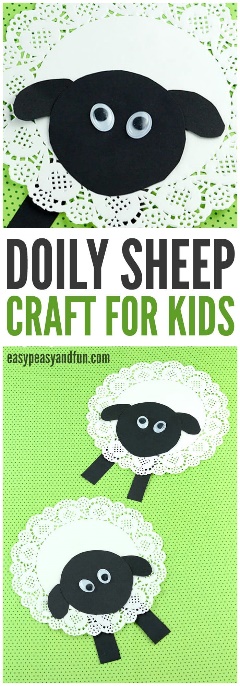 Activity 2:  Cotton Ball Sheep Gathering:  Scatter cotton balls all over the room. Have kids find them, pick them up with a plastic spoon, and carry them back to the penActivity 3:  Finding lost sheep stick puppets5)  We can show Jesus we love Him by feeding His sheep. (2 minutes)SING:  “I’ll Walk With You”“…lovest thou me?...Feed my sheep” (John 21:16)“But he that is an hireling, and not the shepherd, whose own the sheep are not, seeth the wolf coming, and leaveth the sheep, and fleeth: and the wolf catcheth them, and scattereth the sheep” (John 10:12).Activity 1:  ActionsActivity 2:  Bahh when I hold up the sheep (randomly in the middle of the song)6)  The good shepherd has the power to save all of His sheep. (JR:  7 minutes; SR:  2 minutes)“My Father, which gave them me, is greater than all; and no man is able to pluck them out of my Father’s hand” (John 10:29). “I am the good shepherd: the good shepherd giveth his life for the sheep” (John 10:11).SING:  The Miracle by Shawna Belt Edwards (Spend extra time in Jr. on 2nd verse)ACTIVITY 1:  JR:  Actions; SR:  Sheep & Shepherd PuppetsTESTIFY:  Jesus is the good shepherd and we are His sheep.  This means that He knows who we are and He loves us.  He gives us commandments to keep us safe, happy, and free.  He gives us the church to protect us, like a sheepfold.  He notices us when we start to wander off, and He comes to help us.  He wants us to help him by “feeding His sheep,” that means watching over each other.  When we get to know Jesus by reading our scriptures and saying our prayers, we will get better at knowing when He is trying to tell us something.  As we try to listen to Him and follow Him, He will work miracles in our lives.POSTLUDE:  The MiracleTransition Time SongsTransition Time SongsTransition Time SongsTransition Time SongsScripturePageSongsActivities109Search, Ponder, & PrayFlipchart with actions148I Want to Live the GospelJR:  Chorus, SR:  AllStand on “live” and “try”MusicI Will Be What I BelieveActions58aLittle Lambs So White & FairListen to discover today’s themeScripturePageSinging Time SongsActivitiesJesus is the GOOD shepherd.  MusicMore Than Enough1:  Shepherd crook points at class or emoji2:  Sheep follow shepherd (actions) 3:  Silent Singers (He numbers us):  Shepherd tries to identify themThe sheep know the shepherd’s voice and FOLLOW him.#116Come, Follow Me 1:  “Shepherd” sings first ½ of phrase, Primary sheep finish2:  Shepherd & sheep circle gameWe are Jesus’s sheep.146Keep the Commandments1:  Blow cotton balls into pens 2:  Sheep & coyotes game (hot potato)The shepherd saves lost sheep, just like He saves us when we make mistakes.74I Feel My Savior’s Love1:  Lost Sheep Hot & Cold Game2:  Gathering lost sheep with spoons We can show Jesus we love Him by feeding His sheep.140I’ll Walk With You1:  Actions2:  Bahhh when I hold up sheepThe good shepherd has the power to save all of His sheep.MusicThe MiracleJR:  ActionsSR:  Shepherd/Sheep Puppets